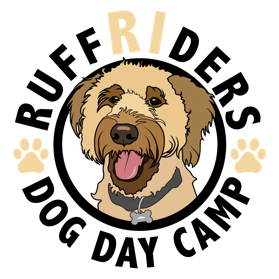 NEW CLIENT FORMOWNER INFORMATIONYour Name   ___________________________________________________Daytime Phone Number(s) ________________________________________Address ______________________________________________________________________  Email ___________________________________________EMERGENCY CONTACT (OTHER THAN OWNER)Name _________________________________________________________________Phone Number _______________________________________PET INFORMATIONName___________________________Breed________________________Gender____________Age____________Birthday_________________ Weight_________________Is your dog spayed/neutered? ____________ If yes, at what age? ____________VETERINARIANFacility Name _________________________________________________________________Veterinarian Name ___________________________________________________Address _______________________________________________________________________Phone Number  _______________________PET PERSONALITYDoes your dog socialize well with other dogs? _____________ People? ______________Does your dog express any signs of separation anxiety? _____________________________________Has your dog ever bitten another dog or person, (Please Explain ? ________________________________________		How does your dog react to strangers coming into your home? ________________________________Has your dog ever jumped over a fence? ______________ If yes, how high? ________________Does your dog respond when called? ________________________________________________What commands does your dog know? ________________________________________________________________________________________________________________________________________Does your dog have any allergies? If yes, please list___________________________________________Are you OK with us giving your dog treats? ________________________________PICK-UP AUTHORIZATIONPlease list any individuals who are authorized to pick-up your dogName _________________________________________Phone Number__________________________Name _________________________________________Phone Number__________________________Name _________________________________________Phone Number__________________________If your dog is not picked up by 6:00 p.m. on any day you authorize Ruff RIders Dog Day Camp to contact all of the above authorized individuals. HEALTH INFORMATIONHas your dog been sick in the last 30 days? If so please explain. 				Is your dog currently on flea/tick prevention?	Is your dog currently on heartworm prevention?Please list any medications that your dog is taking	Does your dog need any medication during the day, if so do you authorize us to administer? Is there anything else we should know regarding your dog's health?	I (Client), the undersigned owner of my pet, ___________ agree to pay in full and in advance for any and all services rendered by RUFF RIders Dog Day Camp. In the event it is necessary to initiate or institute collection proceedings on the account, Client will be responsible for any and all reasonable attorney’s fees and collection costs. A handling fee of $25.00 will be charged on all returned checks. Client understands that he/she is solely responsible for the actions of his/her pet, and as such, Client agrees to indemnify, release and hold harmless RUFF RIders Dog Day Camp and its agents and employees for any personal injury and property damage caused by his/her pet to anyone before, during or after utilizing the services of RUFF RIders Dog Day Camp. All pets are to be currently vaccinated. Should RUFF RIders Dog Day Camp, its agents and employees be exposed to any disease or ailment received from Client’s pet which has not been properly and currently vaccinated, it will be Client’s responsibility to pay all costs and damages incurred by the injured party. In the event that Client’s pet is injured or dies before, during or after utilizing the services of RUFF RIders Dog Day Camp, Client agrees that RUFF RIders Dog Day Camp, its agents and employees will not be held responsible for such injury or death or any resulting damages or claims, except as such injury or death may be caused by RUFF RIders Dog Day Camps gross negligence. RUFF RIders Dog Day Camp is not responsible for any damages caused by administering medication that the Client has authorized.  In no event shall RUFF RIders Dog Day Camp, its agents or employees be held responsible for incidental, consequential or special damages in connection with the services of RUFF RIders Dog Day Camp. Client Agrees that RUFF RIders Dog Day Camp, its agents and employees are authorized to perform care or services and to seek emergency care with release from liabilities related to transportation, treatment and expense. Should specified veterinarian be unavailable, RUFF RIders Dog Day Camp and its agents and employees are authorized to approve medical and or emergency care (excluding euthanasia as recommended by a veterinarian). Client agrees to reimburse RUFF RIders Dog Day Camp for all expenses incurred plus any expenses incurred while attending to this need or any other home/food/supplies needed. RUFF RIders Dog Day Camp reserves the right to terminate this contract at any time before or during its term if RUFF RIders Dog Day Camp, in its sole discretion, determines that Client’s pet poses a danger to the health and safety of RUFF RIders Dog Day Camp, its agents or employees. Client agrees this contract shall be binding for additional future services as described in this contract, permitting RUFF RIders Dog Day Camp to accept reservations for services without any additional signed contract or This contract is a full and complete instrument. No other warranties expressed or implied are valid unless stipulated above. I have read this Service Contract for accuracy and understand the contents of this form.Sign________________________________________ Date_____________________Please email completed forms to ruffridersdogdaycamp@gmail.com with a copy of the most recent vaccination recordsCall 401-463-6000 with any questionsThank you!